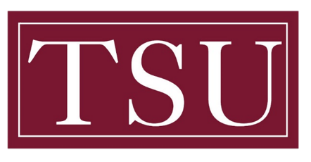 Office of Research3100 Cleburne Street | Houston, Texas 77004 | 713.313.4245External Research RequestCover PageThe external principal investigator (PI) must provide the information below and send a complete request packet to TSU’s Committee for Protection of Human Subjects (CPHS) to develop and use TSU faculty, staff and/ or students in a research study.Date:      Principal Investigator InformationFirst Name:      	Last Name:      Phone Number:      E-mail:      Institution / Entity InformationInstitution / Entity Name:      Campus Location / Address:      Point-of-Contact Name:      Point-of-Contact Phone Number:      Point-of-Contact E-mail:      Research InformationTitle of the Study: name of studyWhen do you expect to begin the study?      